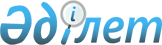 Об определении мест для размещения агитационных печатных материалов
					
			Утративший силу
			
			
		
					Постановление акимата Бородулихинского района Восточно-Казахстанской области от 26 февраля 2016 года № 33. Зарегистрировано Департаментом юстиции Восточно-Казахстанской области 17 марта 2016 года № 4422. Утратило силу - постановлением акимата Бородулихинского района Восточно-Казахстанской области от 23 сентября 2016 года № 172      Сноска. Утратило силу - постановлением акимата Бородулихинского района Восточно-Казахстанской области от 23.09.2016 № 172.

      Примечание РЦПИ.

      В тексте документа сохранена пунктуация и орфография оригинала.

      В соответствии с пунктом 6 статьи 28 Конституционного Закона Республики Казахстан от 28 сентября 1995 года "О выборах в Республике Казахстан", пунктом 2 статьи 31 Закона Республики Казахстан от 23 января 2001 года "О местном государственном управлении и самоуправлении в Республике Казахстан", акимат Бородулихинского района ПОСТАНОВЛЯЕТ:

      1. Определить места для размещения агитационных печатных материалов для всех кандидатов в депутаты Мажилиса Парламента Республики Казахстан, областного и районного маслихатов согласно приложению к настоящему постановлению.

      2. Контроль за исполнением настоящего постановления возложить на заместителя акима района Атаеву Р. А.

      3. Настоящее постановление вводится в действие по истечении десяти календарных дней после дня его первого официального опубликования.



      Согласовано:



      " 26 " февраля 2016 год

 Места для размещения агитационных печатных материалов для всех кандидатов в депутаты Мажилиса Парламента Республики Казахстан, областного и районного маслихатов
					© 2012. РГП на ПХВ «Институт законодательства и правовой информации Республики Казахстан» Министерства юстиции Республики Казахстан
				
      Аким района

Г. Акулов

      Председатель 

      Бородулихинской территориальной 

      избирательной комиссии

С. Харченко 
Приложение к постановлению
акимата Бородулихинского
района " 26 " февраля 
2016 года № 33№ п/п

Наименование сельских и поселкового округов

Места для размещения агитационных печатных материалов для всех кандидатов в депутаты Мажилиса Парламента Республики Казахстан, областного и районного маслихатов

1

Бородулихинский сельский округ

Село Бородулиха: фасадная сторона конторы государственного учреждения государственный лесной природный резерват "Семей Орманы", фойе коммунального государственного учреждения "Неполная средняя школа имени Абая".

1

Бородулихинский сельский округ

Село Бородулиха: фасадная сторона коммунального государственного учреждения средняя школа имени Николая Островского, фойе коммунального государственного учреждения "Бородулихинская казахская средняя школа", фойе коммунального государственного учреждения "Бородулихинская медико-социальное учреждение для престарелых и инвалидов общего типа".

1

Бородулихинский сельский округ

Село Бородулиха: южная сторона здания коммунального государственного казенного предприятия "Дом культуры Бородулихинского районного отдела культуры". 

1

Бородулихинский сельский округ

Село Знаменка: административное здание животноводческого комплекса. 

1

Бородулихинский сельский округ

Село Успенка: фасадная сторона коммунального государственного учреждения "Успенская основная средняя школа". 

1

Бородулихинский сельский округ

Село Бородулиха: фасадная сторона здания районного отдела внутренних дел Бородулихинского района Департамента внутренних дел Восточно Казахстанской области Министерства внутренних дел Республики Казахстан. 

2

Бакинский сельский округ

Станция Аул: северная сторона коммунального государственного учреждения "Аульская неполная средняя школа". 

2

Бакинский сельский округ

Село Коростели: южная сторона коммунального государственного учреждения "Коростелевская средняя школа".

3

Дмитриевский сельский округ

Село Дмитриевка: актовый зал коммунального государственного учреждения "Средняя школа имени Кирова". 

4

Новодворовский сельский округ

Село Ивановка: северная сторона здания коммунального государственного учреждения "Ивановская средняя школа".

4

Новодворовский сельский округ

Санаторий "Березовка": фасадная сторона столовой санатория "Березовка".

4

Новодворовский сельский округ

Подхоз "Березовка": фасадная сторона сельского клуба при коммунальном государственном казенном предприятии "Дом культуры Бородулихинского районного отдела культуры".

5

Переменовский сельский округ

Село Переменовка: фасадная сторона коммунального государственного учреждения "Переменовская средняя школа".

5

Переменовский сельский округ

Село Андроновка: фасадная сторона коммунального государственного учреждения "Андроновская средняя школа".

5

Переменовский сельский округ

Село Орловка: фасадная сторона коммунального государственного учреждения "Орловская начальная школа".

6

Степной сельский округ

Село Шелехово: фасадная сторона коммунального государственного учреждения "Шелеховская средняя школа".

6

Степной сельский округ

Село Орловка: западная сторона ветеринарного пункта Степного сельского округа при коммунальном государственном предприятии "Ветеринарная служба Бородулихинского района Восточно-Казахстанской области".

7

Подборный сельский округ

Село Камышенка: фасадная сторона коммунального государственного учреждения "Камышенская средняя школа".

7

Подборный сельский округ

Село Михайловка: северная сторона здания медицинского пункта. 

7

Подборный сельский округ

Село Романовка: северная сторона здания медицинского пункта.

8

Бель-Агачский сельский округ

Село Бель-Агач: фасадная сторона коммунального государственного учреждения "Бель-Агачская средняя школа". 

8

Бель-Агачский сельский округ

Село Зенковка: фасадная сторона коммунального государственного учреждения "Краснопольская средняя школа".

9

Новопокровский сельский округ

Село Новопокровка: фасадная сторона сельского клуба, при коммунальном государственном казенном предприятии "Дом культуры Бородулихинского районного отдела культуры". 

9

Новопокровский сельский округ

Село Новопокровка: фасадная сторона коммунального государственного учреждения "Новопокровская средняя школа". 

9

Новопокровский сельский округ

Село Сарногай: фасадная сторона здания медицинского пункта.

10

Петропавловский сельский округ

Село Петропавловка: фасадная сторона коммунального государственного учреждения "Средняя школа имени Тулебая Аманова".

10

Петропавловский сельский округ

Село Мещанка: с левой стороны коммунального государственного учреждения "Мещанская начальная школа".

10

Петропавловский сельский округ

Село Изатулла: фасадная сторона конторы лесничества при государственном лесном природном резервате "Семей Орманы".

11

Зубаирский сельский округ

Село Зубаир: фасадная сторона коммунального государственного учреждения "Зубаирская средняя школа".

11

Зубаирский сельский округ

Село Байтанат: фасадная сторона коммунального государственного учреждения "Байтанатская начальная школа".

12

Андреевский сельский округ

Село Михайличенково: фасадная сторона дома культуры Андреевского сельского округа при коммунальном государственном казенном предприятии "Дом культуры Бородулихинского районного отдела культуры".

13

Новошульбинский сельский округ

Село Новая Шульба: фасадная сторона коммунального государственного учреждения "Средняя школа имени Комарова". 

13

Новошульбинский сельский округ

Село Новая Шульба: здание сельского клуба по улице Гагарина 121 В.

13

Новошульбинский сельский округ

Село Новая Шульба: фасадная сторона конторы товарищество с ограниченной ответственностью "Крестьянское хозяйство Красный партизан".

13

Новошульбинский сельский округ

Село Солоновка: фасадная сторона здания сельского клуба при коммунальном государственном казенном предприятии "Дом культуры Бородулихинского районного отдела культуры".

13

Новошульбинский сельский округ

Село Пролетарка: фойе коммунального государственного учреждения "Пролетарская средняя школа". 

14

Ленинский сельский округ

Село Песчанка: фасадная сторона коммунального государственного учреждения "Песчанская средняя школа". 

14

Ленинский сельский округ

Село Вторая Пятилетка: фасадная сторона коммунального государственного учреждения "Средняя школа 2- ая Пятилетка".

15

Жерновский сельский округ

Село Жерновка: фасадная сторона коммунального государственного учреждения "Жерновская средняя школа", фасадная сторона дома культуры при коммунальном государственном казенном предприятии "Дом культуры Бородулихинского районного отдела культуры".

15

Жерновский сельский округ

Село Боровлянка: фасадная сторона конторы государственного учреждения государственный лесной природный резерват "Семей Орманы".

15

Жерновский сельский округ

Село Пол-Лог: фасадная сторона магазина "Ольга".

16

Красноярский сельский округ

Село Красный Яр: фасадная сторона здания акционерного общества "Казахтелеком". 

16

Красноярский сельский округ

Село Речное: фасадная сторона молокоприемного пункта.

16

Красноярский сельский округ

Село Уба-Форпост: фасадная сторона коммунального государственного учреждения "Уба-Форпостовская средняя школа".

17

Таврический сельский округ

Село Буркотово: фасадная сторона сельского клуба при коммунальном государственном казенном предприятии "Дом культуры Бородулихинского районного отдела культуры".

17

Таврический сельский округ

Село Сахновка: фасадная сторона конторы товарищество с ограниченной ответственностью "Сахновское".

18

Жезкентский поселковый округ

Поселок Жезкент: фасадная сторона коммунального государственного учреждение "Жезкентская средняя школа". 

18

Жезкентский поселковый округ

Поселок Жезкент: фасадная сторона коммунального государственного учреждения "Школа лицей поселка Жезкент", магазин "Юность".

18

Жезкентский поселковый округ

Поселок Жезкент: фасадная сторона дома культуры "Металлург" при коммунальном государственном казенном предприятии "Дом культуры Бородулихинского районного отдела культуры".

